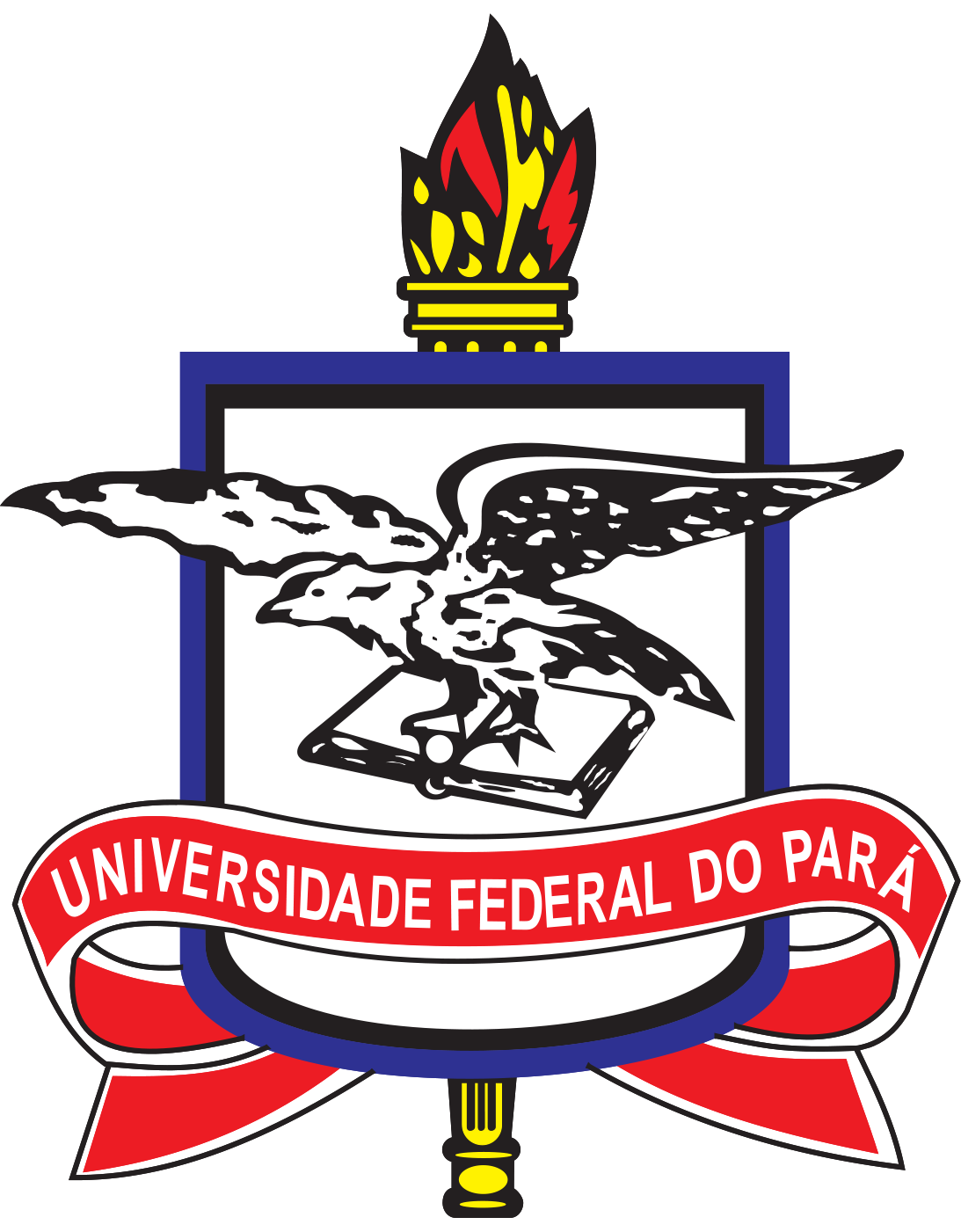 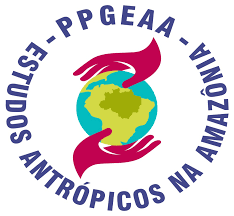 SERVIÇO PÚBLICO FEDERALUNIVERSIDADE FEDERAL DO PARÁPROGRAMA DE PÓS-GRADUAÇÃO EM ESTUDOS ANTRÓPICOS  NA AMAZÔNIASERVIÇO PÚBLICO FEDERALUNIVERSIDADE FEDERAL DO PARÁPROGRAMA DE PÓS-GRADUAÇÃO EM ESTUDOS ANTRÓPICOS  NA AMAZÔNIANOME DO/A ALUNO/A:N° DE MATRÍCULA:E-MAIL:TELEFONE:REQUER:(   )     Trancamento de matrícula                                                                     (   )  Prorrogação do prazo de defesa de dissertação(   )     Substituição de disciplina                                                                       (   )  Diploma de Curso de Graduação(   )    Cancelamento de disciplina                                                                    (   )  Aproveitamento de disciplina/créditos como aluno especial(   )    Atualização de Dados Pessoais                                                               (   )  Mudança de orientador(   )    Correção de Dados Pessoais                                                                   (   )  Matrícula (aluno especial)(   )    Desligamento do programa                                                                    (   )  Aproveitamento de Exame de proficiência(   )    Histórico Escolar                                                                                       (   )  Outro:_______________________________________________                                                                                                                                                  _______________________________________________REQUER:(   )     Trancamento de matrícula                                                                     (   )  Prorrogação do prazo de defesa de dissertação(   )     Substituição de disciplina                                                                       (   )  Diploma de Curso de Graduação(   )    Cancelamento de disciplina                                                                    (   )  Aproveitamento de disciplina/créditos como aluno especial(   )    Atualização de Dados Pessoais                                                               (   )  Mudança de orientador(   )    Correção de Dados Pessoais                                                                   (   )  Matrícula (aluno especial)(   )    Desligamento do programa                                                                    (   )  Aproveitamento de Exame de proficiência(   )    Histórico Escolar                                                                                       (   )  Outro:_______________________________________________                                                                                                                                                  _______________________________________________Justificativas (para uso do aluno)Justificativas (para uso do aluno)__________________________________________________________________________________________________________________________________________________________________________________________________________________________________________________________________________________________________________________________________________________________________________________________________________________________________________________________________________________________________________________________________________________________________________________________Obs.: Em caso de segunda chamada citar a disciplina e professor (a). Em caso de aproveitamento de disciplina informar os créditos e carga horária da disciplina.__________________________________________________________________________________________________________________________________________________________________________________________________________________________________________________________________________________________________________________________________________________________________________________________________________________________________________________________________________________________________________________________________________________________________________________________Obs.: Em caso de segunda chamada citar a disciplina e professor (a). Em caso de aproveitamento de disciplina informar os créditos e carga horária da disciplina.Observações Complementares (para uso do aluno)Observações Complementares (para uso do aluno)__________________________________________________________________________________________________________________________________________________________________________________________________________________________________________________________________________________________________________________________________________________________________________________________________________________________________________________________________________________________________________________________________________________________________________________________Castanhal (PA), _____ de _____ de __________                                           Assinatura do requerente:____________________________________________________________________________________________________________________________________________________________________________________________________________________________________________________________________________________________________________________________________________________________________________________________________________________________________________________________________________________________________________________________________________________________________________________________________________________________Castanhal (PA), _____ de _____ de __________                                           Assinatura do requerente:__________________________________PARECER DO/A ORIENTADOR/A   E/OU  COORDENAÇÃOPARECER DO/A ORIENTADOR/A   E/OU  COORDENAÇÃO__________________________________________________________________________________________________________________________________________________________________________________________________________________________________________________________________________________________________________________________________________________________________________________________________________________________________________________________________________________________________________________________________________________________________________________________Castanhal (PA), _____ de _____ de __________                                           Assinatura do requerente:____________________________________________________________________________________________________________________________________________________________________________________________________________________________________________________________________________________________________________________________________________________________________________________________________________________________________________________________________________________________________________________________________________________________________________________________________________________________Castanhal (PA), _____ de _____ de __________                                           Assinatura do requerente:__________________________________